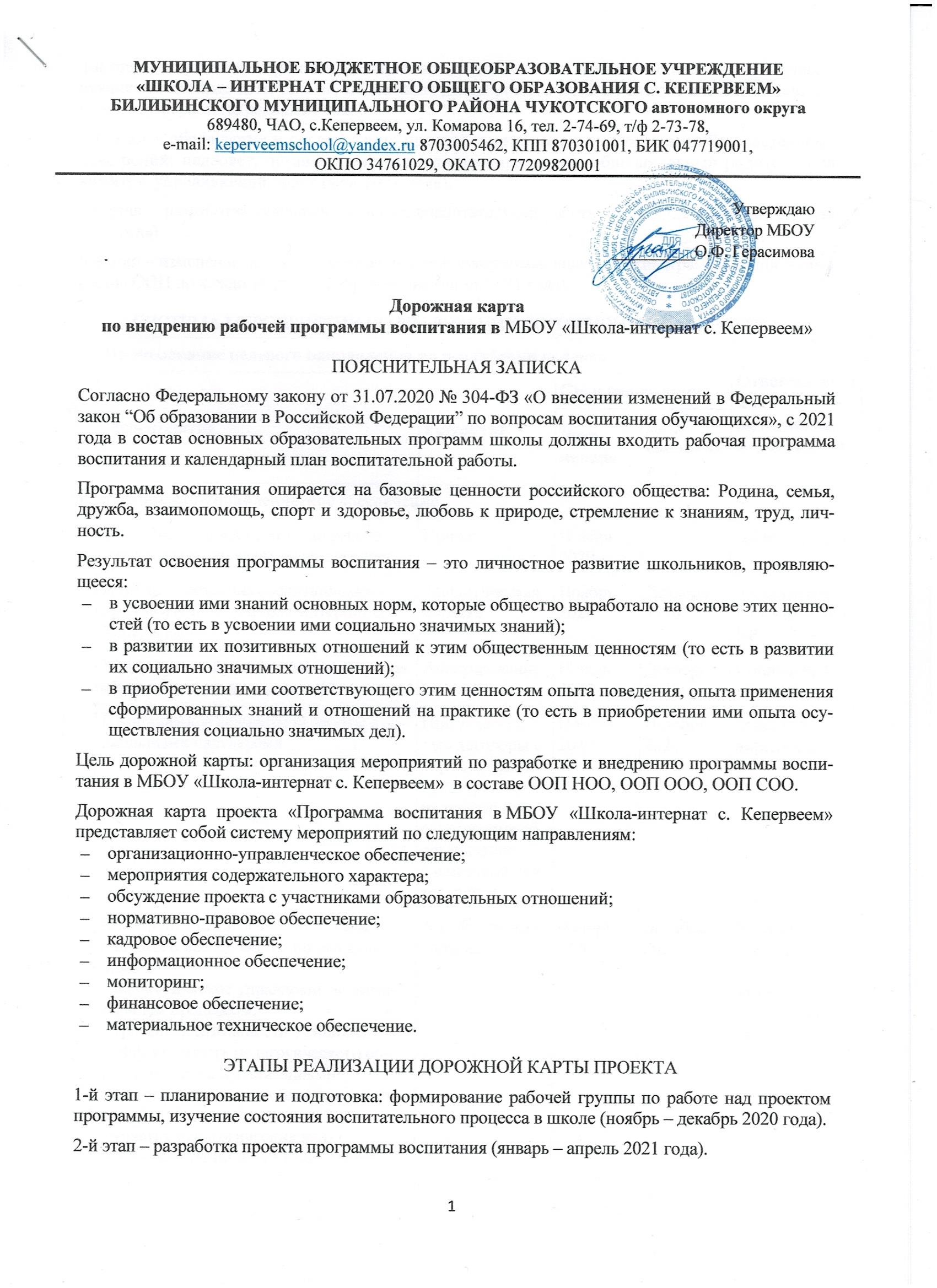 МУНИЦИПАЛЬНОЕ БЮДЖЕТНОЕ ОБЩЕОБРАЗОВАТЕЛЬНОЕ УЧРЕЖДЕНИЕ«ШКОЛА – ИНТЕРНАТ СРЕДНЕГО ОБЩЕГО ОБРАЗОВАНИЯ С. КЕПЕРВЕЕМ»БИЛИБИНСКОГО МУНИЦИПАЛЬНОГО РАЙОНА ЧУКОТСКОГО автономного округа689480, ЧАО, с.Кепервеем, ул. Комарова 16, тел. 2-74-69, т/ф 2-73-78,e-mail: keperveemschool@yandex.ru 8703005462, КПП 870301001, БИК 047719001,ОКПО 34761029, ОКАТО  77209820001Утверждаю Директор МБОУ __________О.Ф. ГерасимоваДорожная карта
по внедрению рабочей программы воспитания в МБОУ «Школа-интернат с. Кепервеем» ПОЯСНИТЕЛЬНАЯ ЗАПИСКАСогласно Федеральному закону от 31.07.2020 № 304­ФЗ «О внесении изменений в Федеральный закон “Об образовании в Российской Федерации” по вопросам воспитания обучающихся», с 2021 года в состав основных образовательных программ школы должны входить рабочая программа воспитания и календарный план воспитательной работы.Программа воспитания опирается на базовые ценности российского общества: Родина, семья, дружба, взаимопомощь, спорт и здоровье, любовь к природе, стремление к знаниям, труд, личность.Результат освоения программы воспитания – это личностное развитие школьников, проявляющееся:в усвоении ими знаний основных норм, которые общество выработало на основе этих ценностей (то есть в усвоении ими социально значимых знаний);в развитии их позитивных отношений к этим общественным ценностям (то есть в развитии их социально значимых отношений);в приобретении ими соответствующего этим ценностям опыта поведения, опыта применения сформированных знаний и отношений на практике (то есть в приобретении ими опыта осуществления социально значимых дел).Цель дорожной карты: организация мероприятий по разработке и внедрению программы воспитания в МБОУ «Школа-интернат с. Кепервеем»  в составе ООП НОО, ООП ООО, ООП СОО.Дорожная карта проекта «Программа воспитания в МБОУ «Школа-интернат с. Кепервеем»  представляет собой систему мероприятий по следующим направлениям:организационно­управленческое обеспечение;мероприятия содержательного характера;обсуждение проекта с участниками образовательных отношений;нормативно­правовое обеспечение;кадровое обеспечение;информационное обеспечение;мониторинг;финансовое обеспечение;материальное техническое обеспечение.ЭТАПЫ РЕАЛИЗАЦИИ ДОРОЖНОЙ КАРТЫ ПРОЕКТА 1­й этап – планирование и подготовка: формирование рабочей группы по работе над проектом программы, изучение состояния воспитательного процесса в школе (ноябрь – декабрь 2020 года).2­й этап – разработка проекта программы воспитания (январь – апрель 2021 года).3­й этап – нормативно­правовое обеспечение: создание новых и внесение изменений в существующие локальные акты школы, подписание договоров о взаимном сотрудничестве с социальными партнерами (апрель 2021 года).4­й этап – обсуждение и согласование проекта программы с участниками образовательных отношений: педсовет, органы ученического самоуправления, общешкольный родительский комитет, управляющий совет (май 2021 года).5­й этап – разработка календарного плана воспитательной работы на 2021/22 учебный год (май 2021 года).6­й этап – изменение основной образовательной программы: включение программы воспитания в состав ООП по каждому уровню образования (июнь 2021 года).СИСТЕМА МЕРОПРИЯТИЙ ПО РЕАЛИЗАЦИИ ДОРОЖНОЙ КАРТЫ ПРОЕКТА№Наименование целевого направления по реализации проектаНаименование целевого направления по реализации проектаНаименование целевого направления по реализации проектаНаименование целевого направления по реализации проектаОтветственный за исполнение мероприятия№МероприятиеРезультатСрок реализацииСрок реализацииОтветственный за исполнение мероприятия№МероприятиеРезультатДата началаДата окончанияОтветственный за исполнение мероприятияОрганизационно­управленческое обеспечениеОрганизационно­управленческое обеспечениеОрганизационно­управленческое обеспечениеОрганизационно­управленческое обеспечениеОрганизационно­управленческое обеспечение1Создание рабочей группы по работе над проектом программы воспитанияПриказНоябрь
2020Директор2Изучение состояния воспитательного процесса МБОУ «Школа-интернат с. Кепервеем»  Аналитическая справкаНоябрь
2020Декабрь
2020Заместитель директора по ВР3Мониторинг образовательных запросов обучающихся и их родителейАнкетированиеНоябрь
2020Декабрь
2020Социальный педагог4Планирование совместной работы с социальными партнерамиПредварительные договоры с учреждениями культуры, дополнительного образования об организации совместной деятельностиНоябрь
2020Декабрь
2020Заместитель директора по ВР5Проведение педагогического мониторингового исследования по направлениям:– педагогическое управление воспитательным процессом;– уровень воспитанности учащихся;– эффективность педагогического сотрудничества с организациями и общественностью в области воспитания;– участие педагогических кадров в воспитании детей и молодежиАналитическая справкаНоябрь
2020Декабрь
2020Педагог-психолог.Заместитель директора по ВРМероприятия содержательного характераМероприятия содержательного характераМероприятия содержательного характераМероприятия содержательного характераМероприятия содержательного характераМероприятия содержательного характера6Разработка проекта программыПроект программы воспитанияЯнварь
2021Апрель
2021Заместитель директора по ВР6.1Пояснительная записка проектаПроект пояснительной запискиЯнварь
2021Январь
2021Заместитель директора по ВР6.2Раздел 1 «Особенности организуемого в школе воспитательного процесса»Проект содержательной части программыФевраль
2021Февраль
2021Заместитель директора по ВР6.3Раздел 2 «Цель и задачи воспитания»Проект содержательной части программыФевраль
2021Февраль
2021Заместитель директора по ВР6.4Раздел 3 «Виды, формы и содержание деятельности»Проект содержательной части программыМарт
2021Март
2021Заместитель директора по ВР6.4.1Инвариантные модули:– «Классное руководство»;– «Школьный урок»;– «Курсы внеурочной деятельности»;– «Работа с родителями»;– «Самоуправление»;– «Профориентация»Проект содержательной части программыМарт
2021Март
2021Заместитель директора по ВР6.4.2Вариативные модули:– «Ключевые общешкольные дела»;– «Детские общественные объединения»;– «Школьные медиа»;– «Экскурсии, экспедиции, походы»;– «Организация предметно-эстетической среды»Проект содержательной части программыМарт
2021Март
2021Заместитель директора по ВР6.5Раздел 4 «Основные направления самоанализа воспитательной работы»Проект содержательной части программыАпрель
2021Апрель
2021Заместитель директора по ВР7Разработка календарных планов мероприятий по различным направлениям программы воспитания для каждого уровня образованияКалендарный план воспитательной работы школы на
2021/22 учебный годМай
2021Июнь
2021Заместитель директора по ВРОбсуждение проекта с участниками образовательных отношенийОбсуждение проекта с участниками образовательных отношенийОбсуждение проекта с участниками образовательных отношенийОбсуждение проекта с участниками образовательных отношенийОбсуждение проекта с участниками образовательных отношенийОбсуждение проекта с участниками образовательных отношений8Обсуждение проекта программы воспитания на педагогическом совете МБОУ «Школа-интернат с. Кепервеем»  Протокол заседания педагогического советаМай
2021Май
2021Заместитель директора по ВР9Обсуждение проекта программы воспитания на общешкольном родительском собранииПротокол заседания общешкольного родительского собранияМай
2021Май
2021Заместитель директора по ВР10Обсуждение проекта программы воспитания с советом школыПротокол заседания совета школыМай
2021Май
2021Заместитель директора по ВР11Корректировка проекта в соответствии с решениями совета старшеклассников и общешкольного родительского собранияПроект программы воспитанияМай
2021Май
2021Заместитель директора по ВРНормативно­правовое обеспечениеНормативно­правовое обеспечениеНормативно­правовое обеспечениеНормативно­правовое обеспечениеНормативно­правовое обеспечениеНормативно­правовое обеспечение12Разработка локальных актов, регламентирующих деятельность МБОУ «Школа-интернат с. Кепервеем»  по реализации программы воспитанияЛокальные актыАпрель
2021Апрель
2021Заместитель директора по ВР13Подписание договоров с учреждениями культуры, дополнительного образования об организации совместной деятельностиДоговоры с учреждениями культуры, дополнительного образования об организации совместной деятельностиНоябрь
2020Июнь
2021Директор14Внесение программы воспитания в состав ООП НОО, ООО, СООПриказ о внесении изменений в ООП НОО, ООО, СООИюнь
2021Июнь
2021ДиректорКадровое обеспечениеКадровое обеспечениеКадровое обеспечениеКадровое обеспечениеКадровое обеспечениеКадровое обеспечение15Создание и совершенствование системы подготовки, повышения квалификации и переподготовки кадров в области воспитания и дополнительного образованияПлан повышения квалификации и переподготовки педагогов.Отчет о реализации планаНоябрь
2020Июнь
2021Заместитель директора по УМР16Организация методических семинаров для педагогов по реализации программы воспитания МБОУ «Школа-интернат с. Кепервеем»  План ШМО классных руководителей и воспитателей интерната.Отчет о реализации плана.Аналитические справки по итогам проведения семинаровНоябрь
2020Июнь
2021Заместитель директора по ВР17Привлечение специалистов непедагогического профиля, а также родительской общественности к воспитательной работе в школеАналитическая справкаНоябрь
2020Май
2021Директор18Совершенствование системы стимулирования и мотивации педагогических работников к воспитательной работеПротокол заседания совета трудового коллектива  по стимулирующим выплатамНоябрь
2020Май
2021ДиректорИнформационное обеспечениеИнформационное обеспечениеИнформационное обеспечениеИнформационное обеспечениеИнформационное обеспечениеИнформационное обеспечение19Размещение проекта программы воспитания в МБОУ «Школа-интернат с. Кепервеем»   на официальном сайте школы (http://www.keperveem.school.znaet.ru)Сайт школыФевраль
2021Февраль
2021Заместитель директора по ИД20Размещение основной образовательной программы, включающей программу воспитания в МБОУ «Школа-интернат с. Кепервеем», на официальном сайте школыСайт школыИюнь
2021Июнь
2021Заместитель директора по ИД21Размещение на сайте 
календарных планов 
воспитательной работы на 2021/22 учебный годСайт школыИюнь
2021Июнь
2021Заместитель директора по ИДМониторингМониторингМониторингМониторингМониторингМониторинг22Разработка системы оценки планируемых результатов программы воспитания (через систему учета индивидуальных достижений обучающихся, участие обучающихся в проектной деятельности, практических и творческих работах)Проект программы воспитания.Положение об учете индивидуальных достижений обучающихсяНоябрь
2020Февраль
2021Заместитель директора по ВР23Проведение внутреннего мониторинга реализации дорожной карты проектаСправкаОдин раз в месяц в течение годаЗаместитель директора по ВРФинансовое обеспечениеФинансовое обеспечениеФинансовое обеспечениеФинансовое обеспечениеФинансовое обеспечениеФинансовое обеспечение24Осуществление финансового обеспечения за счет средств местного и федерального бюджетовФинансовый отчетПостоянноДиректор25Соискание грантовАналитическая справкаВ течение учебного годаЗаместитель директора по УМР26Привлечение спонсорской помощи Финансовый отчетВ течение учебного годаЗаместитель директора по УМРМатериально­техническое обеспечениеМатериально­техническое обеспечениеМатериально­техническое обеспечениеМатериально­техническое обеспечениеМатериально­техническое обеспечениеМатериально­техническое обеспечение27Укрепление материально­технической базы МБОУ «Школа-интернат с. Кепервеем»   для реализации программыАналитическая справкаДекабрь
2020Июнь
2021Заведующий хозяйством